Výroční zpráva Základní školy Ropice za školní rok 2021/2022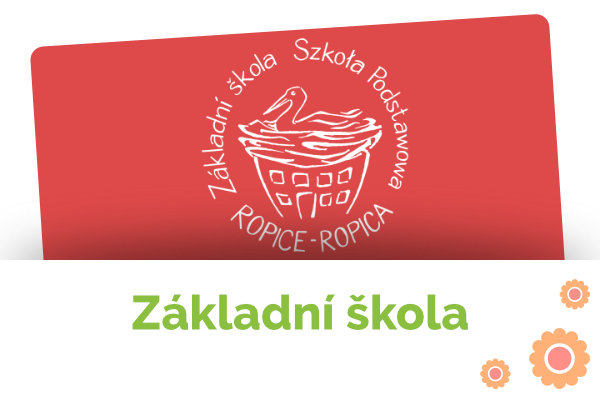 Zpracovala : Mgr.et Bc. Irena Byrtusová, ředitelka školyVýroční zpráva byla schválená školskou radou 15.11.2022.Za školskou radu předsedkyně paní Ing. Walachová Michaela1 Základní údaje o škole1.1 Základní údaje o škole1.2 Součásti školy2. Personální údaje2.1 Členění zaměstnanců podle věku a pohlaví2.2 Členění zaměstnanců podle vzdělání a pohlaví2.3 Členění pedagogických pracovníků podle odborné kvalifikace2.4 Aprobovanost výukya) 1. stupeň2.5 Přehled pracovníků podle aprobovanosti2.6 Zařazení pracovníků do platových tříd2.7 Trvání pracovního poměru2.8 Celkový údaj o vzniku a skončení pracovního poměru zaměstnanců3. Vzdělávací program školy3.1 Vzdělávací program3.2 Učební plán školyRámcový vzdělávací program pro základní vzděláváníUčební plán pro 1. – 5. r. základního vzdělávání       Učební plán pro 1. – 5. r. základního vzdělávání pro třídy s polským jazykem vyučovacímPoznámky k učebnímu plánuCelková týdenní hodinová dotace je RVP ZV stanovena:•	pro 1. – 2. ročník maximálně 22 hodin•	pro 3. – 5. ročník maximálně 26 hodin1.	Závazná minimální časová dotace je uváděna u jednotlivých vyučovacích předmětů. Lze ji navýšit podle záměrů školy prostřednictvím disponibilních hodin – pro 1. – 5. ročník celkem o 9 vyučovacích hodin.3.3 Nepovinné předměty a zájmové kroužky3.5 Počet dělených hodin Uvádět pouze hodiny, které znamenají zvýšenou potřebu „učitelohodin“.4. Počty žáků4.1 Počty žáků školy4.2 Žáci přijatí do 1. ročníku základní školy4.3 Žáci přijati do vyšších ročníků základní školy4.4 Žáci přijati ke vzdělávání do střední školy4.5 Žáci – cizinci5. Hodnocení žáků5.1 Celkové hodnocení žáků – prospěch5.2 Celkové hodnocení žáků – zhoršené chování5.3 Hodnocení výsledků vzdělávání – způsob vyjádření (klasifikačním stupněm, slovně, kombinací obou způsobů)5.4 Výchovná opatření – pochvaly5.5 Výchovná opatření – napomenutí a důtky5.6 Komisionální přezkoušení žáků v tomto školním roce nebylo5.7 Opakování ročníku – v tomto školním roce nikdo nepakoval ročník5.8 Počet omluvených / neomluvených hodin6. Průběh a výsledky vzdělávání6.1 Hospitační činnost6.2 Závěry z hospitační a kontrolní činnosti6.3 Úroveň klíčových kompetencí žáků7. Další vzdělávání pedagogických pracovníků7.1 Výchozí stav7.2 Studium ke splnění kvalifikačních předpokladů7.3 Studium ke splnění dalších kvalifikačních předpokladů7.4 Studium k prohlubování odborné kvalifikaceCelkem výdaje za DVPP                                                                                                          7.5 SamostudiumNa základě § 24 odst. 4 písm. b) zákona č. 563/2004 Sb., o pedagogických pracovnících přísluší pedagogickým pracovníkům volno v rozsahu 12 pracovních dnů ve školním roce,  8. ICT – standard a plán8.1 Pracovní stanice – počet8.2 Pracovní stanice – technické parametry8.3 Lokální počítačová síť (LAN) školy8.4 Připojení k internetuTuto tabulku vyplní škola za pomoci providera8.5 Prezentační a grafická technika8.6 Výukové programové vybavení a informační zdroje (licence)8.7 Vzdělávání pedagogických pracovníků8.8 Celkové finanční náklady8.9 Další ukazatele9. Zájmové vzdělávání: školní družina a školní klub9.1 Školní družina9.2 Školní klub - nemáme9.3 Materiálně technické vybavení10. Žáci se speciálními vzdělávacími potřebami a mimořádně nadaní žáci10.1 Žáci se speciálními vzdělávacími potřebami10.2 Mimořádně nadaní žáci – třídy s rozšířenou výukou - nemáme10.3 Mimořádně nadaní žáci – přeřazení do vyššího ročníku - nemáme10.4 Podmínky pro vzdělávání11. Akce školy (výjezdy, kurzy, vystoupení, soutěže)11.1 Akce školy – 11.2 Mimořádné výsledky a úspěchy žáků12 Prevence rizikového chování12.1 Prevence rizikového chování12.2 Počet výskytu rizikového chování, které škola řešila13. Program environmentálního vzdělávání, výchovy a osvěty13.1 Program environmentálního vzdělávání14. Prevence rizik a školní úrazy14.1 Počet úrazů14.2 Vyhodnocení úrazů14.3 Prevence rizik15. Spolupráce školy s rodiči15.1 Formy spolupráce16. Vyřizování stížností, oznámení podnětů16.1 Stížnosti proti rozhodnutím ředitele školy podle správního řádu nebyly16.2 Stížnosti proti podmínkám, průběhu a výsledkům vzdělávání - nebyly16.3 Stížnosti v oblasti pracovněprávních vztahů - nebyly 17. Ukazatele rozpočtu a přehled dalších jeho prostředků17.1 Plnění závazných ukazatelů rozpočtu17. Ukazatele rozpočtu a přehled dalších jeho prostředků17.1 Plnění závazných ukazatelů rozpočtuv tis. Kč17.2 Plnění dalších ukazatelů rozpočtuv tis. Kčv tis. KčÚdaje se uvádějí za kalendářní rok, ve kterém byl zahájen školní rok, za který je zpracována výroční zpráva školy.  V případě odchylky skutečného plnění od rozpočtových ukazatelů je třeba uvést v komentáři ředitele školy okolnosti, jimiž byla odchylka způsobena..Výroční zpráva o výsledku hospodaření příspěvkové organizace za rok 2021Název organizace:Základní škola a Mateřská škola Ropice	příspěvková organizaceSídlo organizace:Ropice 146            739 56  RopiceIČO:75026473Ředitel: Mgr.,Bc. Byrtusová Irena- 1 -Výroční zpráva o výsledku hospodaření příspěvkové organizace za rok 2021Příjmy:Celkem: ......................................................................................................... 18 656 391,04 KčVýdaje:Celkem: ........................................................................................................ 18 075 449,34 KčHospodářský výsledek: ................................................................ 580 941,70 KčPozn: Struktura nákladů podle zdrojů je přílohou této výroční zprávy.Plánované rozdělení zisku za rok 201Hospodářský výsledek dosažený v roce 2021 činil .......................................... 580 941,70 KčRezervní fond: ............................................................................... 580 941,70 KčFond odměn: ............................................................................................. 0,00 KčInvestice:V roce 2021 nebyla realizována žádná investiční akce.Projekty:V roce 2021 se naše příspěvková organizace účastnila těchto projektů:  projekt MŠMT „ŠABLONY II“.Číslo projektu: CZ.02.3.68/0.0/0.0/18_063/0009269Název projektu: Personální podpora a rozvojové aktivity pro žáky a děti v ZŠ a MŠ Ropice IIProjekt trval 24 měsíců, výše dotace byla 1 167 787,00 Kč. V roce 2021 byl projekt ukončen. Díky nepříznivé epidemiologické situaci nemohly být realizovány všechny připravované   aktivity, proto se možnost čerpání snížila o 43 274,- Kč a částka výsledné dotace činila 1 124 513,- Kč.projekt MŠMT „ŠABLONY III“.Číslo projektu: CZ.02.3X/0.0/0.0/20_080/0017380Název projektu: Společnou cestou ke kvalitnímu vzdělávánProjekt bude trvat  24 měsíců, výše dotace byla 608 40,00 Kč. V roce 2020 byla profinancována z tohoto projektu částka 64 426,00 Kč a v roce 2021 199 446,- Kč.projekt MAS Podbeskydí, z.sz.Číslo projektu: CZ.06.4.59/0.0/0.0/16_075/0012383Název projektu: Multifunkční učebna ICTProjekt byl ukončen v roce 2020, dotace byla financována ex post. - 3 -Poskytovatel dotace neuznal část výdajů (byly označeny jako nezpůsobilé).Firma Z + M Partner, spol. s r.o., která projekt administrovala nám v rámci Dohody o narovnání uhradila neuznanou výši dotace ve výši 557 878,25. Komentář k výroční zprávě o hospodařeníprostředky na platyProstředky na platy byly čerpány podle rozpočtu.prostředky na provozProstředky na provoz byly čerpány podle rozpočtu. - 4 -Pohledávky po lhůtě splatnostiV roce 2019 jsme dostali vyúčtování firmy ONE ENERGY za dodávky elektrické energie z minulých let. Za firmou jsme již evidovali pohledávky ve výši 10 931,- Kč, které jsme řádně přihlásili do insolvenčního řízení 29. 8. 2018. Nově upřesněnou pohledávku jsme opět přihlásili do insolvenčního řízení 29.4.2019, ale toto podání bylo zamítnuto dne 15.11.2019 Usnesením č.j.KSOS 25 INS 12156/2018 P73-3. Organizaci se navýšil hospodářský výsledek za rok 2019 o pohledávku z důvodu přeplatku energií z minulých let o částku 73 332,- Kč. Takže hospodářský výsledek se z částky 138 948,66 zvýšil na 212 280,66 Kč. V roce 2020 nám bylo zasláno insolvenčním správcem 3 497,92 Kč.V roce 2021 nám bylo zasláno insolvenčním správcem 848,77 KčVýsledná pohledávka činí 79 916,31 Kč. Z roku 2018 evidujeme pohledávku z titulu nezaplaceného stravného ve výši 385,- Kč.Celkem výše pohledávek po splatnosti………………………….80 301,31 Kč.V roce 2022 bude zřizovatel požádán o souhlas s odpisem pohledávky ve výši 80 301,31 Kč, protože podle Insolvenčního rejstříku byla insolvence ukončena a v roce 2022 již nabyla právní moci.- 5 -Plnění povinného podílu OZPV roce 2021 se nám nepodařilo splnit limit pro zaměstnávání OZP a to i přesto, že odběr zboží v režimu náhradního plnění bez DPH byl 233 514,- Kč. Sankční odvod = 15 745,- Kč.V Ropici dne 11.2.2022projednání výroční zprávypodle zákona 564/1990 §  byla výroční zpráva projednána na poradě dne 13.4.2022. .                                                                                            ....................................                                                                                               podpis ředitele22. Údaje o zapojení školy do rozvojových a mezinárodních programů22.1 Údaje o zapojení školy do rozvojových programů22.2 Údaje o zapojení školy do mezinárodních programů23. Zapojení školy do dalšího vzdělávání v rámci celoživotního učení23.1 Kurzy pořádané školou (s akreditací) - nepořádáme23.2 Kurzy pořádané školou (bez akreditace) - nepořádáme24. Předložené a školou realizované projekty financované z cizích zdrojů 24.1 Projekty a granty zřizovatele24.2 Údaje Projekty a granty KÚ24.2 Údaje Projekty a granty MŠMT24.2 Údaje Projekty a granty ostatních subjektů25. Spolupráce s odborovými organizacemi, organizacemi zaměstnavatelů a dalšími partnery při plnění úkolů ve vzdělávání.25.1 Spolupráce s odborovými organizacemi25.2 Spolupráce s organizacemi zaměstnavatelů25.3 Spolupráce s dalšími partnery26.11.2018 – 28.11.2018 proběhla inspekce na naší škole.Název školyZákladní škola a mateřská škola Ropice  Adresa školyRopice 146, 739 56 RopiceIČ75026473Bankovní spojení43-6226910207/0100DIČNejsme plátci DPHTelefon/fax5587350052E-mailbyrtusova@zsams-ropice.czAdresa internetové stránkywww.zsams-ropice.czPrávní formaPříspěvková organizaceZařazení do sítě školČ.j. šk.146/2000 - RudNázev zřizovateleObec RopiceSoučásti školyMateřská škola, Mateřská škola – Przedszkole, Školní jídelna, ZŠ s polským jazykem vyučovacím, školní družinaIZO ředitelství 650016718Vedoucí a hospodářští pracovníciZástupkyně ředitelky, vedoucí učitelky MŠ, vedoucí školní družiny, ekonomka, vedoucí školní jídelny Přehled hlavní činnosti školy (podle zřizovací listiny)Základní škola je zřizována za účelem poskytování základního vzdělávání, zabezpečování rozumové výchovy ve smyslu vědeckého poznání a v souladu se zásadami vlastenectví, humanity a demokracie a poskytování mravní, estetické pracovní, zdravotní, tělesné, ekologické výchovy a též náboženské výchovy žákůHlavní činnosti organizace :Poskytování výchovy a výuky v rozsahu obecně závazných právních předpisů v oblasti základního školství pro povinno docházkuprovozování školní jídelny k zajištění společného stravování dětí, žáků a pracovníků předškolního zařízení a pracovníků předškolního zařízení, škol a školských zařízeníc) provozování školní družiny nebo školního klubu, který slouží k výchově, vzdělávání a rekreaci žákůd) mateřská škola navazuje na výchovu v rodině a v součinnosti s rodinou zajišťuje všestrannou péči dětem zpravidla ve věku tří až šesti let.součásti školykapacitaMateřská škola50Základní škola65Základní škola s polským jazykem vyučovacím35Školní družina85Školní jídelna ZŠ150věkmužiženycelkemdo 20 let00021 - 30 let01131 - 40 let15641 - 50 let05551 - 60 let156 více let112celkem31720%18%82%100,00%vzdělání dosaženémužiženycelkemzákladní000vyučen011střední odborné000úplné střední022vyšší odborné022vysokoškolské31215celkem31720odborná kvalifikacesplňuje kvalifikacinesplňuje kvalifikacicelkemučitel prvního stupně základní školy729učitel náboženství202vychovatel303pedagog volného času000asistent pedagoga202trenér000celkem14216předmět%Český jazyk100Cizí jazykZŠ B2PZŠ B2Matematika100Prvouka100Přírodověda100Vlastivěda100Hudební výchova100Výtvarná výchova93Praktické činnosti93Tělesná výchova93Volitelné předměty0Nepovinné předměty100jméno a příjmeníaprobaceučí ve školním roceIndráková AnežkaNárodní škola - studujícíAJMgr. Byrtusová IrenaNárodní školaČJ, HVHaladejová JanaAsistent pedagogaČJ, HVMgr. Dominik RusekNárodní školaTV, Inf.Mgr. Katarzyna HeczkoNárodní školaPJ,ČJ,Ma,Prv, AJ, Mgr. Lidia RuckáNárodní školaPJ,Vl,Přv,VV, Prv,PčMgr. Marcela ŠtěťárováNárodní školaVV,Pč, Tv,Čj,MaMgr. Hlawiczková KamilaNárodní školaČj, Ma, Prv, Vv, Pč, Hv Mgr.Raszková BeataNárodní školaMa,Pč,Vl,Pč,VV	Ballon GabrielaStřední všeobecnéTV,VV,HvRevendová BeatavychovatelstvíodděleníGrzegorz BarbaravychovatelstvíodděleníMgr. Kamila Cieślarováučitelství– 2.st. odděleníplatová třídapočet zařazených pracovníků1220304050607080901001101212130doba trvánípočetdo 5 let7do 10 let4do 15 let 1do 20 let1nad 20 let1celkem14nástupy a odchodypočetnástupy 0odchody1vzdělávací programzařazené třídyŠkolní vzdělávací program (viz Rámcový vzdělávací program pro základní vzdělávání)– 5. ročník  ZŠ , PZŠVzdělávací oblastVyučovací předmětročníkročníkročníkročníkročníkminimálníčasová dotacedisponibilní hodiny1.2.3.4.5.jazyk a jazykové komunikacečeský jazyk997 + 17+16 + 1     38            + 3     38            + 3cizí jazyk--333       9         9  matematika a její aplikacematematika44 + 154 + 15     22             + 2     22             + 2Informační a komunikačnítechnologieinformatika---0 1       1                    1             člověk a jeho světprvouka22 2 + 1--       6             + 1       6             + 1přírodověda---22       6             + 2       6             + 2vlastivěda---22umění a kulturahudební výchova11111       5       5výtvarná výchova12121+1       7               +1       7               +1člověk a zdravítělesná výchova22222     10     10člověk a svět prácepraktické činnosti11111        5                   5            týdenní hodinová dotace a disponibilní hodinytýdenní hodinová dotace a disponibilní hodiny20 + 021 + 122 + 223 + 323 + 3   109            + 9   109            + 9celkový týdenní počet hod. -  maximum týdněcelkový týdenní počet hod. -  maximum týdně 2022242626118118Vzdělávací oblastVyučovací předmětRočníkRočníkRočníkRočníkRočníkminimální časová dotacedisponibilní hodiny1.2.3.4.5.Jazyk a jazyková komunikacepolský jazyk9776534Jazyk a jazyková komunikacečeský jazyk-334414Jazyk a jazyková komunikacecizí jazyk--2338Matematika a její aplikacematematika444+14420+ 1Informační a komunikační technologieinformatika----11Člověk a jeho světprvouka222--66Člověk a jeho světpřírodověda---21+13                 + 13                 + 1Člověk a jeho světvlastivěda---1233Umění a kulturahudební výchova111115Umění a kulturavýtvarná výchova112217Člověk a zdravítělesná výchova2222210Člověk a svět prácepraktické činnosti111115Týdenní hodinová dotace a disponibilní hodinyTýdenní hodinová dotace a disponibilní hodiny20+021+024+126+025+1116+ 2Celkový týdenní počet hod. - maximum týdněCelkový týdenní počet hod. - maximum týdně2021252626118118Nabídka zájmových kroužků 2021/2022 (říjen - květen)Nabídka zájmových kroužků 2021/2022 (říjen - květen)Nabídka zájmových kroužků 2021/2022 (říjen - květen)Pondělí12:15 - 12:45Flétna  - 1. a 2. ročník12:45 - 13:30Angličtina - 1. polská13:30 - 14:15Sportovní hry1. - 2. ročník - sudý týden3. - 5. ročník - lichý týden14:15 - 15:00Včelařský kroužek15:00 - 15:45Pěvecký sbor PolíčkoÚterý12:45 - 13:30Flétna - 3. a 4. ročník13:30 - 14:15Informatika - 4. polskáStředa13:30 - 14:00Angličtina - 1. ročník13:30 - 14:45Tvořivé šití - Kč 200,-- za pololetímax. 12 žáků - přednostně 4. a 5. ročník14:00 - 14:45Dopravní kroužek - 4. a 5. ročníkČtvrtek13:30 - 14:45Dramatický kroužekmax. 15 žáků - přednostně 4. a 5. ročník13:45 - 15:00Čtení v obecní knihovněmax. 15 žáků - přednostně mladší žáciPátek11:50 - 12:35Angličtina - 2. ročník  a 2. polská15:00 - 15:45Malý Hasík1. stupeň2. stupeňcelkempočet dělených hodin1200třídapočet žákůz toho chlapcůz toho dívekvýjimka z počtu žáků (ano – ne)1.1156ne2.1293ne3.1239ne4.1174ne5.13310ne1.AP1064ne2.AP624ne3.AP541ne4.AP743ne5.AP743necelkem944747počet prvních třídpočet dětí přijatých do prvních třídpočet odkladů pro  školní rok 2021/2022 2213ročník23456789počet žáků111212110000Počet žáků AP106570000typ školypočet přijatých žákůvíceleté gymnázium1čtyřleté gymnázium0střední odborná škola0střední odborné učiliště0konzervatoř0kategorie cizincůobčané EUostatní cizinci pobývající v ČR přechodně nebo trvale, žadatelé o udělení azylu a azylantipočet žáků ve ŠD0počet žáků ve ŠJ0počet žáků celkem0třídaprospěli s vyznamenánímprospělineprospěli1.11002.12013.10204.7405.7601.AP10002.AP6003.AP5004.AP6105.AP250celkem7870třídauspokojivé chováníneuspokojivé chování1.A002.A003.A004.A005.A001.AP002.AP003.AP004.AP005.AP00celkem00třídahodnocení klasifikačním stupněmhodnocení slovníkombinace slovního hodnocení a klasifikačním stupněm1.A11002.A12003.A12004.A11005.A1300celkem59001.AP10002.AP6003.AP5004.AP7005.AP700celkem3500třídapochvala ředitele školypochvala třídního učitele1.062.023.064.015.061.AP022.AP013.AP024.AP005.AP01celkem027třídanapomenutí třídního učiteledůtka třídního učiteledůtka ředitele školy1.0002.2003.0004.1005.0201.AP0002.AP2003.AP2004.AP1005.AP100celkem920třídapočet omluvených hodinprůměr na žáka třídypočet neomluvených hodinprůměr na žáka třídy1.115752,5002.176271,85003.154864,5004.100091005.143355.11342,6151.AP99549,75002.AP62652,18003.AP34834,8004.AP84962,79005.AP88863,500celkem1060659,8342,615pracovníkpočet hospitacíŘeditel školy4Ostatní pracovníci- inspekce0celkem4+ (objevuje se ve všech hodinách)+ -(objevuje se pouze v některých hodinách)- (v hodinách se neobjevuje)Plnění cílů vzdělávánísoulad výuky s cíli základního vzdělávání (školním vzdělávacím programem)+vhodnost a přiměřenost stanovených cílů výuky k aktuálnímu stavu třídy,  respektování individuálních vzdělávacích potřeb žáků+konkretizace cílů ve sledované výuce+návaznost probíraného učiva na předcházející témata+Materiální podpora výukyvhodnost vybavení a uspořádání učeben vzhledem k cílům výuky a k činnostem+účelnost využití pomůcek, učebnic, didaktické techniky+Vyučovací formy a metodysprávné řízení výuky a vnitřní členění hodin+sledování a plnění stanovených cílů+podpora osobnostního a sociálního rozvoje dětí, jejich sebedůvěry, sebeúcty, vzájemného respektování a tolerance+možnost seberealizace dětí, jejich aktivního a emočního zapojení do činností, uplatnění individuálních možností, potřeb a zkušeností+využívání metod aktivního, prožitkového učení, experimentování, manipulování, objevování, práce s chybou+účelnost výuky frontální, skupinové a individuální+vyváženost rolí učitele jako organizátora výuky a jako zdroje informací+účelnost aplikovaných metod+respektování individuálního tempa, možnost relaxace žáků+vhodná forma kladení otázek+Motivace žákůdostatečná aktivita a zájem žáků o výuku+propojení teorie s praxí (v činnostech žáků)+využívání zkušeností žáků+vliv hodnocení na motivaci žáků+využívání analýzy chyb ke zvýšení motivace+osobní příklad pedagoga+Interakce a komunikaceklima třídy+akceptování stanovených pravidel komunikace mezi učitelem a žáky i mezi žáky navzájem+možnost vyjadřování vlastního názoru žáka, argumentace, diskuse+vzájemné respektování, výchova k toleranci+vyváženost verbálního projevu učitelů a dětí, příležitosti k samostatným řečovým projevům dětí, rozvoj komunikativních dovedností žáků+Hodnocení žákůvěcnost, konkrétnost a adresnost hodnocenírespektování individuálních schopností žáků+využívání vzájemného hodnocení a sebehodnocení žáků+ocenění pokroku+zdůvodnění hodnocení žáků učitelem+vhodnost využitých metod hodnocení žáků učitelem+využití klasifikačního řádu+Úroveň klíčových kompetencí žáků(na konci základního vzdělávání)vysokástřednínízká1. Kompetence k učenívybírá a využívá pro efektivní učení vhodné způsoby, metody a strategie, plánuje, organizuje a řídí vlastní učení, projevuje ochotu věnovat se dalšímu studiu a celoživotnímu učení+vyhledává a třídí informace a na základě jejich pochopení, propojení a systematizace je efektivně využívá v procesu učení, tvůrčích činnostech a praktickém životě+operuje s obecně užívanými termíny, znaky a symboly, uvádí věci do souvislostí, propojuje do širších celků poznatky z různých vzdělávacích oblastí a na základě toho si vytváří komplexnější pohled na matematické, přírodní, společenské a kulturní jevy+samostatně pozoruje a experimentuje, získané výsledky porovnává, kriticky posuzuje a vyvozuje z nich závěry pro využití v budoucnosti+poznává smysl a cíl učení, má pozitivní vztah k učení, posoudí vlastní pokrok a určí překážky či problémy bránící učení, naplánuje si, jakým způsobem by mohl své učení zdokonalit, kriticky zhodnotí výsledky svého učení a diskutuje o nich+2. Kompetence k řešení problémůvnímá nejrůznější problémové situace ve škole i mimo ni, rozpozná a pochopí problém, přemýšlí o nesrovnalostech a jejich příčinách, promyslí a naplánuje způsob řešení problémů a využívá k tomu vlastního úsudku a zkušeností +vyhledá informace vhodné k řešení problému, nachází jejich shodné, podobné a odlišné znaky, využívá získané vědomosti a dovednosti k objevování různých variant řešení, nenechá se odradit případným nezdarem a vytrvale hledá konečné řešení problému+samostatně řeší problémy; volí vhodné způsoby řešení; užívá při řešení problémů logické, matematické a empirické postupy+ověřuje prakticky správnost řešení problémů a osvědčené postupy aplikuje při řešení obdobných nebo nových problémových situací, sleduje vlastní pokrok při zdolávání problémů+kriticky myslí, činí uvážlivá rozhodnutí, je schopen je obhájit, uvědomuje si zodpovědnost za svá rozhodnutí a výsledky svých činů zhodnotí+3. Kompetence komunikativní formuluje a vyjadřuje své myšlenky a názory v logickém sledu, vyjadřuje se výstižně, souvisle a kultivovaně v písemném i ústním projevu+naslouchá promluvám druhých lidí, porozumí jim, vhodně na ně reaguje, účinně se zapojuje do diskuse, obhajuje svůj názor a vhodně argumentuje+rozumí různým typům textů a záznamů, obrazových materiálů, běžně užívaných gest, zvuků a jiných informačních a komunikačních prostředků, přemýšlí o nich, reaguje na ně a tvořivě je využívá ke svému rozvoji a k aktivnímu zapojení se do společenského dění+využívá informační a komunikační prostředky a technologie pro kvalitní a účinnou komunikaci s okolním světem+využívá získané komunikativní dovednosti k vytváření vztahů potřebných k plnohodnotnému soužití a kvalitní spolupráci s ostatními lidmi+4. Kompetence sociální a personálníúčinně spolupracuje ve skupině, podílí se společně s pedagogy na vytváření pravidel práce v týmu, na základě poznání nebo přijetí nové role v pracovní činnosti pozitivně ovlivňuje kvalitu společné práce+podílí se na utváření příjemné atmosféry v týmu, na základě ohleduplnosti a úcty při jednání s druhými lidmi přispívá k upevňování dobrých mezilidských vztahů, v případě potřeby poskytne pomoc nebo o ni požádá+přispívá k diskusi v malé skupině i k debatě celé třídy, chápe potřebu efektivně spolupracovat s druhými při řešení daného úkolu, oceňuje zkušenosti druhých lidí, respektuje různá hlediska a čerpá poučení z toho, co si druzí lidé myslí, říkají a dělají+přispívá k diskusi v malé skupině i k debatě celé třídy, chápe potřebu efektivně spolupracovat s druhými při řešení daného úkolu, oceňuje zkušenosti druhých lidí, respektuje různá hlediska a čerpá poučení z toho, co si druzí lidé myslí, říkají a dělají+vytváří si pozitivní představu o sobě samém, která podporuje jeho sebedůvěru a samostatný rozvoj; ovládá a řídí svoje jednání a chování tak, aby dosáhl pocitu sebeuspokojení a sebeúcty +5. Kompetence občanské respektuje přesvědčení druhých lidí, váží si jejich vnitřních hodnot, je schopen vcítit se do situací ostatních lidí, odmítá útlak a hrubé zacházení, uvědomuje si povinnost postavit se proti fyzickému i psychickému násilí +chápe základní principy, na nichž spočívají zákony a společenské normy, je si vědom svých práv a povinností ve škole i mimo školu+rozhoduje se zodpovědně podle dané situace, poskytne dle svých možností účinnou pomoc a chová se zodpovědně v krizových situacích i v situacích ohrožujících život a zdraví člověka+respektuje, chrání a ocení naše tradice a kulturní i historické dědictví, projevuje pozitivní postoj k uměleckým dílům, smysl pro kulturu a tvořivost, aktivně se zapojuje do kulturního dění a sportovních aktivit+chápe základní ekologické souvislosti a environmentální problémy, respektuje požadavky na kvalitní životní prostředí, rozhoduje se v zájmu podpory a ochrany zdraví a trvale udržitelného rozvoje společnosti+6. Kompetence pracovnípoužívá bezpečně a účinně materiály, nástroje a vybavení, dodržuje vymezená pravidla, plní povinnosti a závazky, adaptuje se na změněné nebo nové pracovní podmínky+přistupuje k výsledkům pracovní činnosti nejen z hlediska kvality, funkčnosti, hospodárnosti a společenského významu, ale i z hlediska ochrany svého zdraví i zdraví druhých, ochrany životního prostředí i ochrany kulturních a společenských hodnot+využívá znalosti a zkušenosti získané v jednotlivých vzdělávacích oblastech v zájmu vlastního rozvoje i své přípravy na budoucnost, činí podložená rozhodnutí o dalším vzdělávání a profesním zaměření+orientuje se v základních aktivitách potřebných k uskutečnění podnikatelského záměru a k jeho realizaci, chápe podstatu, cíl a riziko podnikání, rozvíjí své podnikatelské myšlení.+Pojmenování výchozího stavuUčitelé se vzdělávají v rámci DVPP. Tři učitelky byly zapojeny do čtyřletého studia Cesta. Jedna paní učitelka je na dlouhodobé nemocenské a druhá nastoupila na mateřskou dovolenou. Zůstala jedna paní učitelka, která Cestu studuje ve 3. ročníku.Druh studiaPracovníka) Studium v oblasti pedagogických věd0b) Studium pedagogiky0c) Studium pro asistenta pedagoga0d) Studium pro ředitele škol0e) Studium k rozšíření odborné kvalifikace0Druh studiaPracovníka) Studium pro vedoucí pedagogické pracovníky0b) Studium pro výchovné poradce0c) Specializovaná činnost – koordinace v oblasti informačních a komunikačních technologií000d) Specializovaná činnost – tvorba a následná koordinace školních vzdělávacích programů0e) Specializovaná činnost – prevence sociálně patologických jevů0f) Specializovaná činnost – specializovaná činnost v oblasti enviromentální výchovy1g) Specializovaná činnost v oblasti prostorové orientace zrakově postižených0ÚčastnicePrázdninyPočet dnůSamostudiumPodzimní prázdniny2Samostudium se u jednotlivých zaměstnanců liší zůstatkem dovolené, kterou musí zaměstnanec přednostně vyčerpatVánoční prázdniny4Jednodenní pololetní prázdniny1Jarní prázdniny5Velikonoční prázdniny1Celkem1312Početstandard ICTskutečnostplánPočet žáků121212Počet pedagogických pracovníků446Pracovní stanice umístěné v počítačových učebnách111Pracovní stanice umístěné v nepočítačových učebnách, studovnách, školních knihovnách, apod.222Pracovní stanice sloužící k přípravě pedagogického pracovníka na výuku a k jeho vzdělávání333Počet pracovních stanic celkem444Počet pracovních stanic na 100 žáků333Technické parametry stanicpočetStarší 5 let0Novější – nevyhovuje standardu ICT12Novější – vyhovuje standardu ICT1Lokální počítačová síťstandard ICTskutečnostplánPočet přípojných místSdílení datAnoSdílení prostředkůAnoPřipojení do internetuAnoKomunikace mezi uživateliAnoBezpečnost datAnoPersonifikovaný přístup k datůmAnoslužbahodnotastandard ICTskutečnostplánRychlost512/128 a 1024/256AgregaceNejvýše 1:10Veřejné IP adresyANONeomezený přístup na internetANOOddělení VLAN (pedagog, žák)ANOQoS (vzdálená správa)ANOFiltrace obsahuANOAntispamANOAntivirANOtechnikastandard ICTskutečnostplánDruhDatový projektor222Dotyková tabule334Tiskárny 424Kopírovací stroj434programové vybavenístandard ICTskutečnostplánOperační systémanoAntivirový programanoTextový editoranoTabulkový editoranoEditor prezentacíanoGrafický editor - rastrová grafikaneGrafický editor - vektorová grafikaneWebový prohlížečanoEditor webových stránekanoKlient elektronické poštyanoAplikace pro výuku a procvičování psaní na klávesnicianoProgramy odborného zaměřeníanoTyp vzdělávánístandard ICTskutečnostplánZ – Základní uživatelské znalostiP – Vzdělávání poučených uživatelů88S – Specifické vzděláváníM - Vzdělávání ICT koordinátorů 11zdroj202020212022dotace na žáka 00Projekty a granty00110000zřizovatel000celkem00110000standard ICTskutečnostplánDiskový prostor na uložení dat pro žákyanoanoUložení dat na přenosné médium (disketa, CD,…)anoanoPřístup pedagogů ke schránce elektronické poštyanoanoProstor pro žáky a pedagogy na vystavení webové prezentaceanoanoBlokace přístupu ze školní sítě na www stránky a službu internetu, které škola určíanoanoPřístup k ICT z domova pro pedagogynenePočet přípojných míst pro připojení stanice nebo notebooku v učebnách223OdděleníPočet žáků – pravidelná docházkaPočet žáků – nepravidelná docházkaPočet vychovatelek118012250132001celkem6303Prostory školní družiny, školního klubuvyhovujícíVybavení školní družiny Stále se doplňujespeciální vzdělávací potřebypočet žákůforma vzdělávání (individuální nebo skupinová integrace)individuální vzdělávací plánzdravotní postižení2Indiv.vzděl.anozdravotní znevýhodnění2Skupinová integ.nesociální znevýhodnění000třídarozšířená výuka předmětůpočet žákůcelkemcelkempřeřazení mimořádně nadaného žáka do vyššího ročníkupočetz … třídy do … třídyPodmínky pro vzdělávání žáků se zdravotním postižením a zdravotním znevýhodněnímanočástečněneodstraňování architektonické bariéry a provedení potřebné změny úpravy interiéru školy a třídy+uplatňování principu diferenciace a individualizace vzdělávacího procesu při organizaci činností, při stanovování obsahu, forem i metod výuky+umožňování žákovi používat potřebné a dostupné kompenzační pomůcky, vhodné učebnice a učební pomůcky přizpůsobené jeho individuálním potřebám +zohledňování druhu, stupně a míry postižení nebo znevýhodnění při hodnocení výsledků+uplatňování zdravotní hlediska a respektování individuality a potřeby žáka +podporování nadání a talentu žáků se speciálními vzdělávacími potřebami vytvářením vhodné vzdělávací nabídky+zkvalitňování připravenosti pedagogických pracovníků pro práci se žáky se speciálními vzdělávacími potřebami+působení speciálního pedagoga ve škole, druhého pedagoga ve třídě, případně asistenta pedagoga v případě potřeby +spolupráce s rodiči    +spolupráce s ostatními školami, které mají zkušenosti se vzděláváním žáků se speciálními vzdělávacími potřebami.+Podmínky pro vzdělávání žáků se sociálním znevýhodněnímanočástečněneindividuální nebo skupinovou péči+přípravné třídy+pomoc asistenta třídního učitele+menší počet žáků ve třídě +odpovídající metody a formy práce+specifické učebnice a materiály+pravidelná komunikace a zpětnou vazbu+spolupráci s psychologem, speciálním pedagogem - etopedem, sociálním pracovníkem, případně s dalšími odborníky+Podmínky pro vzdělávání žáků mimořádně nadanýchanočástečněneindividuální vzdělávací plány+doplnění, rozšíření a prohloubení vzdělávacího obsahu+zadávání specifických úkolů+zapojení do samostatných a rozsáhlejších prací a projektů+vnitřní diferenciace žáků v některých předmětech+občasné (dočasné) vytváření skupin pro vybrané předměty s otevřenou možností volby na straně žáka+účast ve výuce některých předmětů se staršími žáky+Typ akcePočet zúčastněných třídPočet zúčastněných žákůPoznámka (název akce, výsledek)Výuka plavání53Plavání v rámci ŠVPLyžařský výcvik25V rámci družiny 15 žákůFestival piosenki dzieciecejRozvíjej se poupátko3Účast žáků PZŠ,3. místoBetlém, jak ho umím jáOcenění žáků PZŠŠkola v přírodě550ŠVP Pepovka Jeseníky229ŠVP Horní LomnáLampionový průvod50Podzimní akce školní družinyŠkolní výlety560Štranberk, 230Valašké MeziříčíZahraniční výjezdy000Odborné akce560Týden knihy – woorkschopBožkova kasička – gymnázium Český Těšín,Logická olympiádaŠkola osobního života – besedaMadagaskar – v kině KosmosBeseda v místní knihovně pro 1. ročníkPřehazovaná Ropice 5. ročník16místo ZŠmísto PZŠMinikopaná Smilovice4.,5.105.místoFlorbal Třanovice4.,5.ročník85.místoVybíjená Hnojník4.,5.ročník126. místoZlatá trera Třinec1.,2.,3.,4.,5.r.12Zúčastnili seFestival kreslení Komorní Lhotka– 5. ročník12Místo 2. ročníkMísto 4. ročníkAtletický trojboj– 5. ročník15místoExkurse Linderočník13RopiceNázev akcePočet žákůVýsledek, umístěníMatematická Klokan13Anglická olympiáda FOX7komentářVzděláváníŠkolní metodik prevenceVzdělání na základě metodických setkáníPedagogičtí pracovníci školySpolupracují s koordinátoremŠkolní vzdělávací programEtika a právní výchovaPrvky jsou zakomponovány v ŠVPVýchova ke zdravému životnímu styluPreventivní výchova ve výuce jednotlivých předmětůFormy a metody působení na žáky, které se zaměřují na osobnostní rozvoj a sociální chováníOrganizace prevenceMinimální preventivní programSchválený pedag. radou 26.8.2021 Využití volného času žákůNabídka kroužků a mimoškolních akcíPrůběžné sledování podmínek a situace ve škole z hlediska rizik výskytu rizikového chováníTUUplatňování forem a metod umožňující včasné zachycení ohrožených dětíTřídnické hodiny, konzultacePoradenská služba školního metodika prevenceanoPoradenská služba výchovného poradceProvádí metodik prevenceZajištění poradenských služeb speciálních pracovišť a preventivních zařízeníZajišťuje metodik prevence minimálně 2x ročněVybavení školy odbornými a metodickými materiály a dalšími pomůckamiVideozáznamy, příručkyŠkolní řád (obsahuje zákaz nošení, držení, distribuci a zneužívání návykových látek v areálu školy a odpovídající sankce)anoAkce školy pro žáky k prevenci rizikového chováníRiziko internetu - preventistaPolicie – osobní ochranarizikové chovánípočetDrogová závislost0Alkohol0Kouření0Kriminalita a delikvence0Virtuální drogy (počítač, televize, video)0Patologické hráčství (gambling)0Záškoláctví0Šikanování0Vandalismus0Násilné chování0Xenofobie0Rasismus0komentářVzděláváníŠkolní metodik environmetálního vzděláváníMá akreditované vzdělání, na škole máme 1 odbornou pracovniciPedagogičtí pracovníci školySpolupracují s metodičkouŠkolní vzdělávací programProblematika environmetálního vzdělávání je zapracována v jednotlivých předmětech ŠVPanoSamostatný předmět environmetálního vzdělávánínePojmy „vztah člověka k prostředí, udržitelný rozvoj“ jsou nezbytným učivem při naplňování klíčových kompetencíanoVzdělávání a výchova ve školní družině a školním klubu je také zaměřena na environmetální vzděláváníanoOrganizace environmetálního vzděláváníŠkola má zpracovaný program environmetálního vzděláváníanoSpolupráce školy s rodinou, obcí, podnikovou sférou, ostatními subjektyanoOrganizování celoškolních aktivit zaměřených na environmetální vzděláváníAno Den Země, třídění odpadů, šetření papírem, jídlem, energiemi, projektové dny zaměřené na EVVO (Ursus, Sluňákov)Spolupráce školy s dalšími základními školami, předávání si zkušenostíanoVyužívání středisek a center ekologické výchovyAno – URSUS, Pavučinka, Sluňákov, KEVKontakty školy s nevládními organizacemi, zaměřenými na ekologickou výchovuAno – Tereza, MRKEVVybavení školy učebními pomůckami pro environmentální vzděláváníanoEkologizace provozu školy (šetření energií, třídění odpadů)anoPočet záznamů v knize úrazů0Počet odeslaných záznamů o úrazech0Místo úrazuPočet úrazůV hodinách tělesné výchovy0V ostatních vyučovacích předmětech0Výlety a exkurze0Lyžařské kurzy0Výuka plavání0Přestávky ve škole0 Školní družina a klub0Prohloubení preventivních rizik, které škola přijalaSoustavné poučování žáků učiteli a proškolení učitelů a vychovatelů ředitelkou školyFormy spoluprácekomentářŠkolská radaanoSRPŠ, Macierz SzkolnaanoTřídní schůzky, konzultace pro rodiče3x ročně plus konzultace na základě indiv. požadavků ze strany rodičů, dohoda operativně telefonickyŠkolní akce pro rodičeDen matky, Den otce, karneval, Dzień babcii a dziadka, rozloučení s absolventy, Dzień matki, velikonoční a vánoční dílničky, radovánkyŠkolní časopisDzwoneczek – polská ZŠStížnosti proti rozhodnutím ředitele školy podle zákona č. 500/2004 Sb., správní řádStížnosti proti rozhodnutím ředitele školy podle zákona č. 500/2004 Sb., správní řádStížnosti proti rozhodnutím ředitele školy podle zákona č. 500/2004 Sb., správní řádStížnosti proti rozhodnutím ředitele školy podle zákona č. 500/2004 Sb., správní řádDatum podáníObsah stížnostiStěžovatelStížnost vyřídilStížnosti proti podmínkám, průběhu a výsledkům vzděláváníStížnosti proti podmínkám, průběhu a výsledkům vzděláváníStížnosti proti podmínkám, průběhu a výsledkům vzděláváníStížnosti proti podmínkám, průběhu a výsledkům vzděláváníDatum podáníObsah stížnostiStěžovatelStížnost vyřídilStížnosti v oblasti pracovněprávních vztazíchStížnosti v oblasti pracovněprávních vztazíchStížnosti v oblasti pracovněprávních vztazíchStížnosti v oblasti pracovněprávních vztazíchDatum podáníObsah stížnostiStěžovatelStížnost vyřídilUkazatele stanovené krajským úřademUkazatele stanovené krajským úřademUkazatele stanovené krajským úřademStanoveno rozpočtem (konečný stav po úpravách)Stav k 31. 12.Závazné ukazatelePřímé NIV celkemPřímé NIV celkem1515315153Závazné ukazatelez toho- Platy1086210862Závazné ukazatelez toho- OON6666Závazné ukazateleLimit počtu zaměstnancůLimit počtu zaměstnanců26,9126,91Orientační ukazateleOdvodyOdvody36903690Orientační ukazateleFKSPFKSP217217Orientační ukazateleONIVONIV318318Prostředky poskytnuté a stanovené zřizovatelemProstředky poskytnuté a stanovené zřizovatelemProstředky poskytnuté a stanovené zřizovatelemStanoveno rozpočtem (konečný stav po úpravách)Stav k 31. 12.Závazné ukazatelePříspěvek NIVPříspěvek NIV12001200Závazné ukazatelePříspěvek na investicePříspěvek na investice00Závazné ukazatelePříjmy Příjmy 00ProstředkyStanoveno rozpočtem (konečný stav po úpravách)Stav k 31. 12.Peněžní fondyPeněžní fondyPeněžní fondyFond odměn2626Fond rezervní221221Fond investiční222222Účelové prostředky kapitoly MŠMTÚčelové prostředky kapitoly MŠMTÚčelové prostředky kapitoly MŠMTProstředky na SIPVZNázev programuOvoce a zelenina do školStručný popis programuŽáci 1. stupně dostávají 1x za čtrnáct dní ovocnou nebo zeleninovou svačinku, vždy čerstvou. Výběr plodů je vždy pestrýCíle zapojení školyPodpořit a pěstovat návyk správné výživy u dětíPočty zapojených85Finanční vypořádání (dotace, spoluúčast)Celková dotace z prostředků EUNázev programuMléko do školStručný popis programuŽáci dostávají neochucené mléko 2x týdně. Některé děti využívají dotovaného programu ochucených mlíček, rovněž 2x týdněCíle zapojení školyPěstovat u dětí zájem o potraviny vhodné pro organismus.Počty zapojených85Finanční vypořádání (dotace, spoluúčast)Neochucená mléka byla v tomto školním roce plně hrazena z fondu UE, ochucená mlíčka byla zčásti dotovaná rodiči a zčásti MŽVPNázev kurzu; číslo akreditacePočet účastníkůNázev kurzuPočet účastníkůNázev programuStručný popis programuDotaceSpoluúčastNázev programuStručný popis programuDotaceSpoluúčastNázev programuStručný popis programuDotaceSpoluúčastNázev programuStručný popis programuDotaceSpoluúčastNázev programuStručný popis programuDotaceSpoluúčastNázev programuStručný popis programuDotaceSpoluúčastNázev programuStručný popis programuDotaceSpoluúčastNázev programuStručný popis programuDotaceSpoluúčastNázev programuPersonální podpora, profesní rozvoj pedagogů, usnadňování přechodu dětí a rozvojové aktivity pro žáky ZŠ a MŠ RopiceStručný popis programuVyužily jsme hlavně programy na asistenty pedagoga pro podporu žáků s výukovými problémy a na doučování těchto žáků. Dotace103 792,96SpoluúčastneNázev programuZelený ostrovStručný popis programuProgram je zaměřený na školu v přírodě, která se uskuteční v říjnu letošního roku.Děti budou ubytované v penzionu Pepovka v Jeseníkách, kde budou plnit ekologický program.Dotace170 000,00Spoluúčast122 300,00 KčNázev programuÚprava venkovního areálu s prvky přírodní zahrady při ZŠ RopiceStručný popis programuŠkolní zahrada bude realizovaná v roce 2021. Budou v ní prvky jak relaxační, tak výukové, zaměřené hlavně na envir. Výchovu. Relaxační altán bude využíván pro výuku žáků v přírodě, využije jej družina při svých odpoledních venkovních aktivitách a mateřská škola, která má jedno oddělení v základní škole.Dotace443 791,53 KčSpoluúčast52 571,00 KčNázev programuPersonální podpora a rozvojové aktivity pro žáky a děti v ZŠ a MŠ Ropice IIStručný popis programuZajištění asistenta pedagoga pro děti v MŠ, projektové dny s výchovným a vzdělávacím zaměřením, kluby pro žáky ZŠ – čtenářský, matematická gramotnost, angličtinaDotace608 400,00 KčSpoluúčast0Název programuStručný popis programuDotaceSpoluúčastNázev programuStručný popis programuDotaceSpoluúčastNázev programuStručný popis programuDotaceSpoluúčastNázev programuStručný popis programuDotaceSpoluúčastFormy spolupráceKomentářSpolurozhodováníOdborová organizace spolurozhoduje o přidělení odměn pro zaměstnance, plánování dovolené, čerpání FKSPInformováníOdborová organizace je pravidelně informovaná o dění v organizaci např. přijímání zaměstnanců, propouštění zaměstnanců, zařazení do platových tříd, apod.ProjednáváníV tomto roce jsme projednávaly snížení pracovních úvazků u vychovatelek, z důvodu snížení počtu žáků v družině.KontrolaFormy spolupráceKomentářZŠ Třanovice, ZŠ Hnojník, ZŠ Komorní Lhotka, ZŠ Smilovice, ZŠ StřítežS těmito školami spadajících do regionální skupiny škol v povodí Stonávky vzájemně organizuje soutěže různého typu ať už sportovní nebo umělecké. S řediteli se scházíme minimálně jednou ročně na metodických poradáchZŠ GolasowiceJiž několik spolupracujeme s příhraniční školou v Polsku. Polské děti se zúčastnily turnaje v přehazované pořádané naší školou.Formy spolupráceKomentářObec RopicePravidelně vystupuje dětský sbor Políčko na různých kulturních akcích pořádaných obcí jako např. Zakončení léta, Vítání občánků,  Zpívání koled u vánočního stromu, pořádání vánočního jarmarku, účast na Velikonočním jarmarku.Místní knihovnaDěti se v průběhu roku účastní přednášek o knihách, kterou vede místní paní knihovnice a čtení v knihovně. Na závěr školního roku děti navštívily obecní úřad, kde ukázaly paní starostce, jak se naučily v první třídě číst. Za odměnu dostaly knihu, kterou v rámci projektu získala paní knihovnice.včelařstvíJiž několik let v rámci kroužku vede odborník naše žáky k vnímání potřeby včel a jejich ochrany. Děti se zúčastní i soutěže, kde mohou prokázat své znalosti ze včelařstvíHasičiSpolek hasičů pořádá pro naše žáky odborné  přednášky o  práci hasičů a ukázky odborných pomůcek. Dále jsme zavedli kroužek Hasík, kde se žáci seznamují se základy ochrany před mimořádnými událostmiKrajská hygienická staniceÚčast v projektu Zdravá školní jídelna a získání certifikátu